LOYOLA COLLEGE (AUTONOMOUS), CHENNAI – 600 034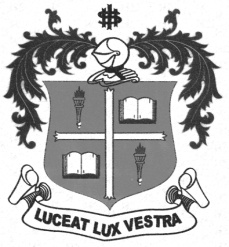 B.Com. DEGREE EXAMINATION – COMMERCEFOURTH SEMESTER – NOVEMBER 2012CO 4503/CO 4501 - BUSINESS LAW & VAT                 Date : 07/11/2012 	Dept. No.	        Max. : 100 Marks                 Time : 1:00 - 4:00 	                                             PART – AExplain the following Terms:                                                                           (10x2=20 marks)Auction saleAgreement to sellMRTP CommissionAppealSubrogation Contract of insuranceRestrictive Trade PracticeVATScheduled goods Common carrier                                                                    PART - B     Answer any FIVE questions:	 				                          (5x8=40 marks) What are the duties of the buyer? What are the Express and Implied conditions? What are the objects of the Central Consumer Protection Council?Explain “Unfair Trade Practices” under the MRTP Act.What are the functions of Insurance?Explain the different types of Fire Insurance Policies.What are the rights of a Common Carrier?What are the objectives of VAT?                                                                     PART – CAnswer any TWO questions:                                                                     (2x20=40 marks) What are the rights of an Unpaid Seller?   Describe using examples.Describe the procedure on admission of complaint relating to goods and services.  Explain using illustrations. Explain and Illustrate the fundamental principles of Insurance.$$$$$$$